SwedenSwedenSwedenSwedenJune 2025June 2025June 2025June 2025MondayTuesdayWednesdayThursdayFridaySaturdaySunday12345678National DayWhitsun EvePentecost9101112131415Whit Monday16171819202122Midsummer EveMidsummer Day2324252627282930NOTES: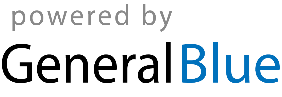 